       COMUNE DI BASICO’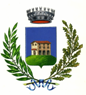 CITTA’ METROPOLITANA DI MESSINAOGGETTO: DICHIARAZIONE REDATTA AI SENSI DELL’ART.20 DEL D.LGS.8 APRILE 2013,N.39 IN MATERIA DI INCOFERIBILITA’ E INCOMPATIBILITA’ DI INCARICHI PRESSO LE PUBBLICHE AMMINISTRAZIONI E PRESSO GLI ENTI PRIVATI IN CONTROLLO PUBBLICO, A NORMA DELL’ARTICOLO 1, COMMI49 E 50,DELLA LEGGE 6 NOVEMBRE 2012, N.190.IL  SOTTOSCRITTO      RECUPERO LUCIANO 	NATO BARCELLONA POZZO DI GOTTO   IL 26/9/1986, NELLA SUA QUALITA’ PRO-TEMPORE DI TITOLARE DELL’INCARICO POLITICO DI     ASSESSORE PRESSO IL COMUNE DI BASICO’, GIUSTA DETERMINAZIONE SINDACALE N. 5 DEL 15/02/2022					DICHIARACONSAPEVOLE DELLA PROPRIA RESPONSABILITA’, AI SENSI E PER GLI EFFETTI DELLA L. 6 NOVEMBRE 2012,N.190, E DEL D.P.R. 28 DICEMBRE 2000,N.445, NONCHE’ DEL D.LGS. 14 MARZO 2013, N.33 E DEL D.LGS 8 APRILE 2013, N.39, CHE IN RELAZIONE ALL’INCARICO RIVESTITO PRESSO IL COMUNE DI BASICO’, NON SUSSISTONO CAUSE DI INCONFERIBILITA’ E DI INCOMPATIBILITA’ DELL’INCARICO MEDESIMO.DALLA RESIDENZA MUNICIPALE Lì 02/03/2022								Il Titolare dell’Incarico Politico        F.to Recupero Luciano